КАРАР                                                                           ПОСТАНОВЛЕНИЕ№13                                                                        от 10   апреля   2017г«О   подготовке  и  проведении  в 2017  году  Года  экологии  и  особо  охраняемых  природных    территорий на   территории  сельского  поселения Кузяновский   сельсовет  муниципального   района  Ишимбайский   район  РБ»Во исполнение Указа  Главы  Республики  Башкортостан  от 23. Июня  2016 года  №УГ-132 «Об   объявлении  в  Республики Башкортостан  2017  года  Годом  экологии  и  особо  охраняемых  природных  территорий»    и в целях  обеспечения  права  каждого   человека  на  благополучную  окружающую  среду       п о с т а н о в л я ю :Обеспечить  в  2017 году  на  территории  сельского   поселения  Кузяновский   сельсовет   выполнение  утвержденного  плана  мероприятий  в  рамках  Года  экологии  и  особо  охраняемых природных  территорий.Утвердить   организационный  комитет  по  проведению  в  муниципальном  районе  Ишимбайский   район  РБ  Года  экологии  и  особо  охраняемых  природных  территорий. (Приложение №1)Оргкомитету   рассмотреть  и  утвердить  план  мероприятий  по  проведению  Года  экологии  и  особо  охраняемых  природных  территорий  на  территории  сельского  поселения  Кузяновский   сельсовет. (Приложение №2)Контроль  за  исполнением   настоящего  постановления  оставляю за  собой.Глава  администрации                                               А.М.Алтынбаев                                                                                                         Приложение   №1                                                                                                       К постановлению главы  администрации                                                                                                       СП Кузяновский   сельсовет №13  от 10.04.17г                                                       СОСТАВОргкомитета  по  проведению Года  экологии  и  особо  охраняемых  природных  территорийАлтынбаев  А.М. -  глава  администрации;Мансурова  Г.М.  – управляющий   делами ;Хайретдинова   А.С.   -   директор  СДК  с. Кузяново;Шаяхметов  И.А.    – директор   музея  им. А.З.Валиди ; (по согласованию )Зарипов  Р.А.   -  депутат  Совета   СП   ;(по согласованию )Кадырова  З.З.    – зав. ФАП  с. Кузяново  ;(по согласованию )Гумеров  Р.Р.   --  староста   д. Искисяково (по  согласованию )Управляющий  делами  администрации                                        Г.М.Мансурова	Приложение №2	к постановлению главы                                                                                                           Приложение   №2                                                                                                       К постановлению главы  администрации                                                                                                       СП Кузяновский   сельсовет №13  от 10.04.17г	ПЛАН Основных  мероприятий  по  проведению  в 2017 году  Года  экологии  и  особо  охраняемых  природных  территорий  в  СП   Кузяновский   сельсоветУправляющий   делами :                                  Г.М.МансуроваБашкортостан Республикаhы Ишембай районы муниципаль районы Көҙән  ауыл советы ауыл биләмәhе хакимиәте 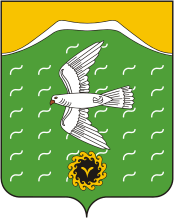 Администрация сельского поселения Кузяновский сельсовет муниципального района Ишимбайский район Республики БашкортостанСовет  урамы, 46,Көҙән  ауылы, Ишембай районы, Башкортостан Республикаһы453234Тел.; 8(34794) 73-243, факс 73-200.Е-mail: kuzansp@rambler.ruул. Советская, 46,с.Кузяново, Ишимбайский район, Республика Башкортостан453234Тел.; 8(34794) 73-243, факс 73-200.Е-mail: kuzansp@rambler.ru№ппНаименование  мероприятияСроки проведенияответственныеКраткое  описание  мероприятия1.Разработать  перспективный план  озеленения  территорий  населенных пунктов.Организовать  работы  по высадке  зеленых  насаждений  в  соответствие  с планамиАпрель -октябрьАдминистрация   сельского  поселенияОрганизация  планомерной  и  скоординированной  работы  по  озеленению  населенных  пунктов2.Благоустройство и  содержание  скверов , парковв течение годаАдминистрация  сельского  поселенияОбеспечение санитарного   состояния  зон  отдыха населения3.Организовать  экологические  субботники  и месячники санитарной  очистки  территории  населенных  пунктовв течение  годаАдминистрация  сельского  поселенияБлагоустройства  и  санитарная  очистка4.Обеспечить  устройство  противопожарных  разрывов  в  соответствие с  нормативными  документами  МЧСиюньАдминистрация  сельского  поселенияЗащита  населения  и  лесов  от  пожаров5.Организовать создание пылезащитных  полос  путем  посадки  зеленых  насаждениймай- сентябрьАдминистрация  сельского  поселенияСоздание  благоприятной  окружающей среды6.Обеспечить  благоустройство  родниковв течение  годаАдминистрация  сельского  поселенияИсключение  загрязнения  водоемов, сохранение  чистой  питьевой воды, создание  зон  отдыха7.Организовать  и  провести  очистку  русел  рекмай - июльАдминистрация  сельского  поселенияОхрана недр, исключение загрязнения  водоемов8.Организация  работ  по недопущению, выявлению  и ликвидации  несанкционированных  свалок  в  рамках  реализации Федеральной закон  от 24.06.1998 №89-ФЗв течение годаАдминистрация  сельского  поселенияСанитарная  безопасность9.Обеспечить  благоустройство скотомогильников  в  соответствие  с  нормативамив течение  годаАдминистрация  сельского  поселенияПредупреждение  распространению  инфекционных  заболеваний10.Проведение  экологической  акции «Чистый  берег « в рамках  Года  экологии  и  особо  охраняемых  природных  территорийАпрель -октябрьАдминистрация  сельского  поселенияОчистка   берегов  рек  и  иных  водоемов от твердо  бытовых  отходов11.Проведение  экологической  акции «Посади  дерево « в рамках  Года  экологии  и  особо  охраняемых  природных территорийАпрель/майСентябрь /октябрьАдминистрация  сельского  поселенияПосадка саженцев  деревьев  с целью  благоустройства  и  озеленения территории  сельского  поселения.